Chester Public LibraryBoard of Trustees MeetingTuesday September 21, 2021, 6:30 pmAgenda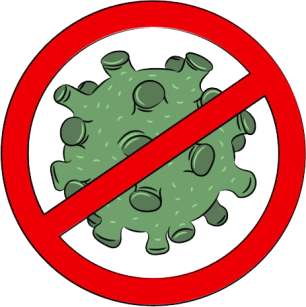 Call to OrderAttendanceReview and Approval of agendaSecretary's ReportDirector’s ReportDonations and ContributionsTreasurer’s ReportApproval of Expenditures and Incoming ChecksMonthly StatisticsExecutive Session Unfinished business: Director EvaluationBudgetRenovation CelebrationNew BusinessCIPHaunted House/Library ClosedPlan next month’s agendaNext Meeting:  October 19, 2021 at 6:30 pmAdjourn